FORM B: Request for ACA Extension 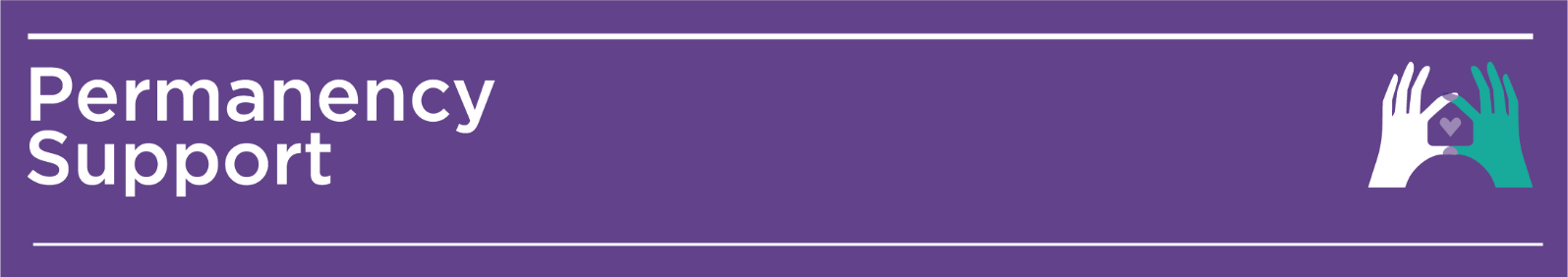 NGOs complete and email this form to their CFDU, to obtain approval to 
extend an alternative care arrangement (ACA).     To be completed by DCJ Additional Extension RequestsTo be completed by DCJ Template for Additional Extension RequestsPlease use the below template when further extension requests are needed. Copy and paste the template into the ‘Additional Extension Requests’ section above (underneath the previous extension request), and clearly label the extension number in the title.To be completed by DCJ Child/young person’s detailsChild/young person’s detailsChild/young person’s detailsChild/young person’s detailsChild/young person’s detailsChild/young person’s detailsNameDOB/Age  /       yoChildStory #Child/young person’s packagingChild/young person’s packagingChild/young person’s packagingChild/young person’s packagingChild/young person’s packagingChild/young person’s packagingChild/young person’s packagingChild/young person’s packagingCase plan goal packageBaseline packageChild needs packageSpecialist package Cultural plan CALD 15+ years old reconnect Leaving care 15+ years old reconnect Leaving care 15+ years old reconnect Leaving care 4+ sibling placement option  Legal adoption 4+ sibling placement option  Legal adoption 4+ sibling placement option  Legal adoptionDCJ & NGO detailsDCJ & NGO detailsName of case managing NGOKey contact (name and details) from case managing NGODCJ CFDU / CAUDCJ District / ITC LocationInitial Approval Information (Form A)Initial Approval Information (Form A)Initial Approval Information (Form A)Initial Approval Information (Form A)Commencement dateChoose dateNGO providing direct care to CYP (Form A)Is this NGO an interstate provider?  Yes   NoProjected daily accommodation costs (Form A)$     Projected daily staff costs (Form A)$     Projected daily other costs (Form A)$     Total projected daily cost (Form A)$     Was Executive District Director approval given for this arrangement?  Yes   No Date of Executive District Director approvalAre there changes to projected daily costs? If yes provide details below in the ‘Budget and Funding Schedule’.  Yes   No ACA approval expiry dateRequest for extension (1st extension)Request for extension (1st extension)Request for extension (1st extension)Request for extension (1st extension)Request for extension (1st extension)Request for extension (1st extension)Request for extension (1st extension)Request for extension (1st extension)Request for extension (1st extension)Period of ACA extensionCommencement dateProjected exit dateDaysRationale for extensionExit planExit plan statusExit plan statusExit plan statusTransition plan detailsTotal ACA costs paid to dateIf actual costs are unknown, please provide an estimateInformation about the arrangement Information about the arrangement Information about the arrangement Information about the arrangement Information about the arrangement Information about the arrangement Name of agency providing direct care to CYPAccommodation typeDetailsName of accommodationAddress of accommodationHow the ACA is/will be monitored? Include details of formal and informal reviews (minimum weekly) for child and the arrangement.Review typeReview frequencyHow the ACA is/will be monitored? Include details of formal and informal reviews (minimum weekly) for child and the arrangement.Other review informationHave the staffing arrangements changed since Form A?If yes, include details about changes to agency or staffing ratio and the rationale  Yes   No DetailsWhat supports have been put in place to stabilise the arrangement?Are there staff and step down arrangements in place? Provide outline of step down plan.  Yes   No  DetailsChild UpdateChild UpdateChild UpdateChild UpdateSummarise the child’s current needs and the ways in which the ACA is meeting these needs Describe any changes to the child’s day-to-day functioning. Consider including information about changes to the child’s psychological or emotional wellbeing, criminal, risk-taking, self-harming or challenging behaviour.Is there a current case plan? If no, detail steps to ensure case plan is developed within timeframes. Please see ‘Permanency Case Planning’.  Yes   No DetailsHas a Family Group Conference occurred?  Yes   No DetailsHas Family Finding occurred? What additional steps have been taken to explore all other placement options?  Yes   No DetailsProvide details of arrangements for family time with parents, siblings and family/kin.Has an Aboriginal or Cultural consultation occurred about the ACA? What are the cultural needs of the child? How are their cultural needs being met whilst in the ACA?  Yes   No DetailsIs there a current Behaviour Support Plan? If no, detail steps and timeframes on when the BSP will be developed.  Yes   NoDetailsUpdate to budget and funding schedule Only to be completed if the ‘Projected Daily Costs’ in Form A have changedUpdate to budget and funding schedule Only to be completed if the ‘Projected Daily Costs’ in Form A have changedUpdate to budget and funding schedule Only to be completed if the ‘Projected Daily Costs’ in Form A have changedUpdate to budget and funding schedule Only to be completed if the ‘Projected Daily Costs’ in Form A have changedUpdate to budget and funding schedule Only to be completed if the ‘Projected Daily Costs’ in Form A have changedUpdate to budget and funding schedule Only to be completed if the ‘Projected Daily Costs’ in Form A have changedTotal accommodation cost per dayTotal accommodation cost per dayTotal accommodation cost per dayTotal accommodation cost per day$     $     Supervision ratio -  and cost of staff per days)Mon-Fri $     $     Supervision ratio -  and cost of staff per days)Sat$     $     Supervision ratio -  and cost of staff per days)Sun$     $     Supervision ratio -  and cost of staff per days)Pub Hol$     $     Weekly staff costWeekly staff cost$     $     Total staff cost per day (weekly staff cost / 7 days)Total staff cost per day (weekly staff cost / 7 days)Total staff cost per day (weekly staff cost / 7 days)Total staff cost per day (weekly staff cost / 7 days)$     $     Other costs required to maintain the arrangement(itemised)Do not include items covered in the foster care baseline package e.g. food, recreation, dental, transport etc. Please see ‘Overview of Foster Care Baseline Packages’ for further information.$     $     Other costs required to maintain the arrangement(itemised)Do not include items covered in the foster care baseline package e.g. food, recreation, dental, transport etc. Please see ‘Overview of Foster Care Baseline Packages’ for further information.$     $     Other costs required to maintain the arrangement(itemised)Do not include items covered in the foster care baseline package e.g. food, recreation, dental, transport etc. Please see ‘Overview of Foster Care Baseline Packages’ for further information.$     $     Other costs required to maintain the arrangement(itemised)Do not include items covered in the foster care baseline package e.g. food, recreation, dental, transport etc. Please see ‘Overview of Foster Care Baseline Packages’ for further information.Weekly other costsWeekly other costsWeekly other costs$     $     Total other costs per day (weekly other cost / 7 days)  Total other costs per day (weekly other cost / 7 days)  Total other costs per day (weekly other cost / 7 days)  Total other costs per day (weekly other cost / 7 days)  $     $     Less: Foster Care baseline package daily rateLess: Foster Care baseline package daily rateLess: Foster Care baseline package daily rateLess: Foster Care baseline package daily rateTotal cost per day, over & above the PSP standard package payments (excluding GST)Total cost per day, over & above the PSP standard package payments (excluding GST)Total cost per day, over & above the PSP standard package payments (excluding GST)Total cost per day, over & above the PSP standard package payments (excluding GST)$     $     Add: GSTAdd: GSTAdd: GSTAdd: GST$     $     Less: payments already made by NGO through PSP package, based on cost/dayLess: payments already made by NGO through PSP package, based on cost/dayLess: payments already made by NGO through PSP package, based on cost/dayLess: payments already made by NGO through PSP package, based on cost/day$     $     Total cost per day funding request (including GST)Total cost per day funding request (including GST)Total cost per day funding request (including GST)Total cost per day funding request (including GST)$     $     Please ensure the revised cost per day, and total ACA expenditure, remain within the delegation of the Briefing Note’s approving officer.Please ensure the revised cost per day, and total ACA expenditure, remain within the delegation of the Briefing Note’s approving officer.Please ensure the revised cost per day, and total ACA expenditure, remain within the delegation of the Briefing Note’s approving officer.Please ensure the revised cost per day, and total ACA expenditure, remain within the delegation of the Briefing Note’s approving officer.Please ensure the revised cost per day, and total ACA expenditure, remain within the delegation of the Briefing Note’s approving officer.Please ensure the revised cost per day, and total ACA expenditure, remain within the delegation of the Briefing Note’s approving officer.Service provider signatureIn submitting this form, and typing your name, you are acknowledging that the information above is accurate and consistent with your agency records.Service provider signatureIn submitting this form, and typing your name, you are acknowledging that the information above is accurate and consistent with your agency records.Service provider signatureIn submitting this form, and typing your name, you are acknowledging that the information above is accurate and consistent with your agency records.Service provider signatureIn submitting this form, and typing your name, you are acknowledging that the information above is accurate and consistent with your agency records.PositionApprovedNameDateService Provider’s Principal OfficerPositionSupported/ApprovedNameDateCFDU Manager Client ServicesDirector Community Services / Director OperationsExecutive District Director Request for extension (2nd extension)Request for extension (2nd extension)Request for extension (2nd extension)Request for extension (2nd extension)Request for extension (2nd extension)Request for extension (2nd extension)Request for extension (2nd extension)Request for extension (2nd extension)Request for extension (2nd extension)Period of ACA extensionCommencement dateProjected exit date3Projected exit date3DaysRationale for extensionHave the staffing arrangements changed since Form A?If yes, include details about changes to agency or staffing ratio and the rationale  Yes   No    Yes   No  DetailsDetailsExit planExit plan statusExit plan statusTransition plan details4Total ACA costs paid to date5If actual costs are unknown, please provide an estimateService provider signatureIn submitting this form, and typing your name, you are acknowledging that the information above is accurate and consistent with your agency records.Service provider signatureIn submitting this form, and typing your name, you are acknowledging that the information above is accurate and consistent with your agency records.Service provider signatureIn submitting this form, and typing your name, you are acknowledging that the information above is accurate and consistent with your agency records.Service provider signatureIn submitting this form, and typing your name, you are acknowledging that the information above is accurate and consistent with your agency records.PositionApprovedNameDateService Provider’s Principal OfficerPositionSupported/ApprovedNameDateCFDU Manager Client ServicesDirector Community Services / Director Operations8Executive District Director Request for extension (XXX extension)Request for extension (XXX extension)Request for extension (XXX extension)Request for extension (XXX extension)Request for extension (XXX extension)Request for extension (XXX extension)Request for extension (XXX extension)Request for extension (XXX extension)Period of ACA extensionCommencement date9Projected exit date3Projected exit date3DaysRationale for extensionHave the staffing arrangements changed since Form A?If yes, include details about changes to agency or staffing ratio and the rationale  Yes   NoDetailsDetailsExit planExit plan statusExit plan statusTransition plan details4Total ACA costs paid to date5If actual costs are unknown, please provide an estimateService provider signatureIn submitting this form, and typing your name, you are acknowledging that the information above is accurate and consistent with your agency records.Service provider signatureIn submitting this form, and typing your name, you are acknowledging that the information above is accurate and consistent with your agency records.Service provider signatureIn submitting this form, and typing your name, you are acknowledging that the information above is accurate and consistent with your agency records.Service provider signatureIn submitting this form, and typing your name, you are acknowledging that the information above is accurate and consistent with your agency records.PositionApprovedNameDateService Provider’s Principal OfficerPositionSupported/ApprovedNameDateCFDU Manager Client ServicesDirector Community Services / Director Operations10Executive District Director 